ISTITUTO COMPRENSIVO DI CODROIPO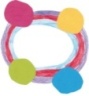 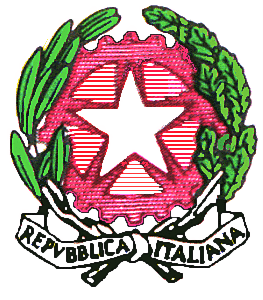 Via Friuli, 14 – 33033   CODROIPO (UD)                            Tel. 0432-824559C.F. 94127120304   -  codice univoco fatturazione elettronica  UFCQXXsito: www.iccodroipo.edu.it            e-mail: UDIC849001@istruzione.it   PEC : UDIC849001@pec.istruzione.it  PIANO DIDATTICO PERSONALIZZATOper alunni rifugiati ucrainiAnno Scolastico 2021-2022Classe:Indirizzo:Coordinatore di classe:DATI RELATIVI all’ALUNNA/O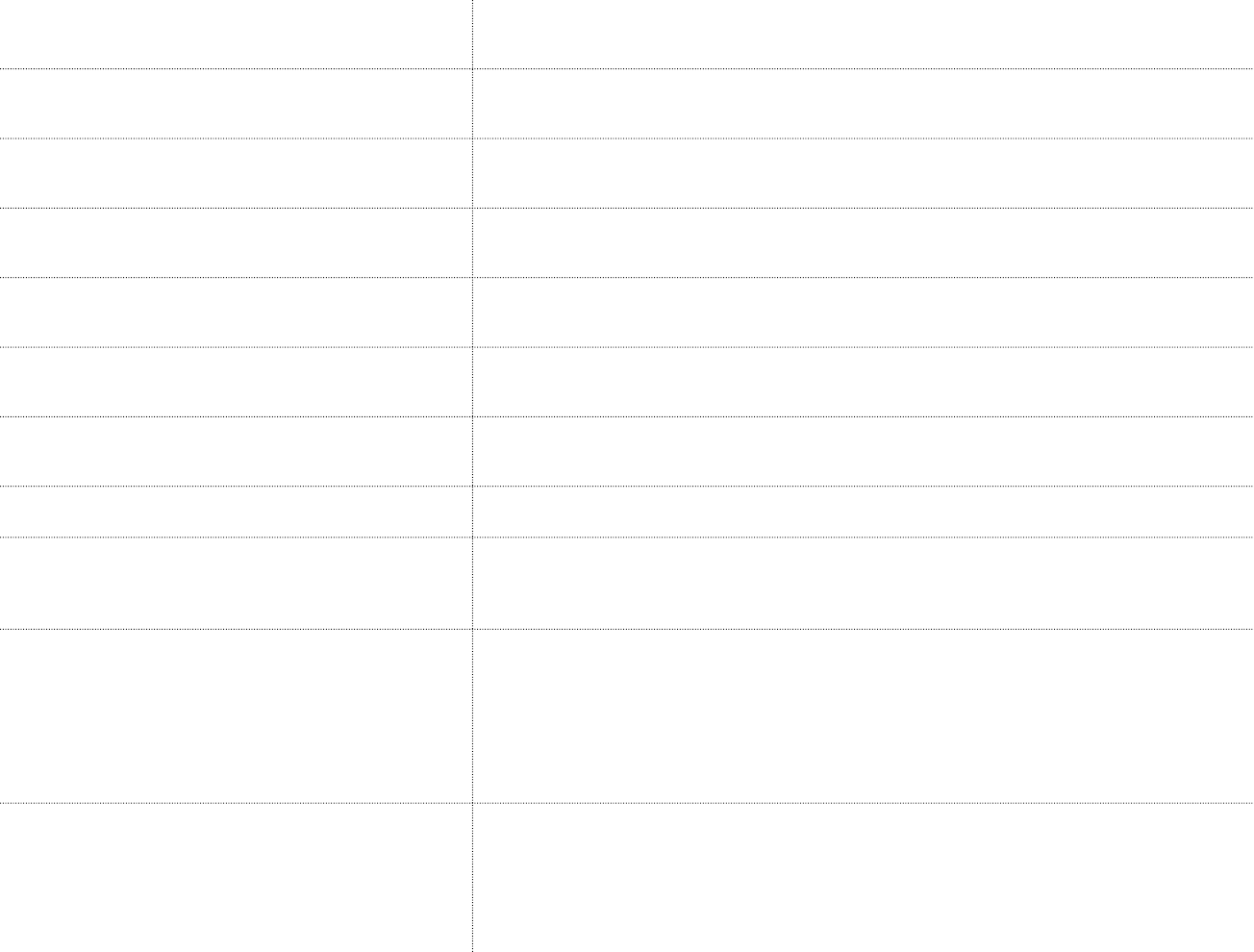 COMPETENZE in INGRESSOPROGRAMMAZIONE di CLASSEIn base all’osservazione delle competenze in ingresso il Consiglio di Classe delibera per l’alunno/a i seguenti interventi:INTERVENTO DI MEDIAZIONE CULTURALE IN MADRE LINGUA:	 sì	 noATTIVITÀ DI RECUPERO con docenti della scuola nelle seguenti discipline:…………………………………………………………………………………………………………………………………………………………per complessive …………….. ore settimanali in orario  curricolare  extracurricolarePROGRAMMAZIONE DISCIPLINARESi indichi per ciascuna disciplina il tipo di adattamento previsto: Omissione (O) (tenendo in considerazione l’inserimento a pochi mesi dalla fine dell’anno scolastico), Riduzione (R), Sostituzione (S). Per le discipline nelle quali non sia previsto alcun tipo di adattamento si indichi Curricolo d’Istituto (C) o Curricolo Essenziale (E).LINGUA (E LETTERATURA) ITALIANA LINGUA INGLESEALTRA LINGUA STRANIERA STORIA E GEOGRAFIAMATEMATICASCIENZE NATURALIARTE E IMMAGINE TECNOLOGIA EDUCAZIONE FISICARELIGIONE/ALTERNATIVA IRC MUSICASCUOLA UCRAINA ONLINEL’alunno/a segue le lezioni online collegandosi con docenti ucraini	  sì	 noOsservazioni (indicare, se noto, orario antimeridiano o pomeridiano e discipline seguite)…………………………………………………………………………………………………………………………………………………….……………………………………………………………………………………………………………………………………………………..STRUMENTIraccolta di materiali d’Istituto;fotocopie tratte da altri testi;testi adottati dalla classe utilizzati con la mediazione dell’insegnante;altri: -STRUMENTI COMPENSATIVIL’alunno/a usufruirà dei seguenti strumenti compensativi (specificare):tabelle, formulari, procedure specifiche, sintesi, schemi e mappe mentali e/o concettualitesti semplificati nel contenuto e nella formacalcolatriceCRITERI E MODALITÀ DI VERIFICA E VALUTAZIONELa valutazione è personale: lo studente verrà valutato in base ai progressi acquisiti, all’impegno, alle competenze raggiunte e alle strategie operate. Oggetto di valutazione è il percorso effettuato e non i livelli di appartenenza.Il lavoro svolto dagli alunni stranieri durante i corsi di alfabetizzazione o di sostegno linguistico diventa parte integrante della valutazione di Italiano (intesa come materia curricolare) o anche di altre discipline, nel caso in cui durante tale attività sia possibile l’apprendimento di contenuti.Criteri:Concordare preventivamente le verifiche;Privilegiare i contenuti rispetto al linguaggio utilizzato;Valutare i progressi rispetto al livello di partenza;Valutare l'impegno e la motivazione.L’attività di alfabetizzazione, come anche il lavoro sui contenuti disciplinari, è oggetto di verifiche da svolgere in classe, predisposte dall’insegnante curricolare e concordate con il docente del corso di alfabetizzazione.Redatto il ……………………….Il Coordinatore   ………………………………………..	Il Consiglio di ClasseIl Dirigente Scolastico…………………………………………………………………..	 	Il Genitore/i…………………………………………………………………..	 	Codroipo,  	In qualità di esercente della potestà genitoriale autorizzo al trattamento dei dati personali del minore sopracitato ai sensi del D.L. 30 giugno 2003 n. 196.Il Genitore/i…………………………………………	…………………………………………COMPETENZE DI BASESi fa riferimento al QUADRO COMUNE EUROPEO.NON CONOSCE LA LINGUALIVELLO ELEMENTAREA1LIVELLOINTERMEDIO A2LIVELLO AVANZATO B1CompetenzCOMPRENSIONE ORALEeelinguisticPRODUZIONE ORALEhe –he –ItaliaCOMPRENSIONE SCRITTAnonodellacomunicPRODUZIONE SCRITTAazioneCOMPETENZE DI BASENON POSSIEDE ALCUNACOMPETENZALIVELLO ELEMENTARELIVELLOINTERMEDIOLIVELLO AVANZATOCompe tenze mate mati cheCALCOLOCompe tenze mate mati cheRISOLUZIONE PROBLEMICompetenz elingu istic heLINGUA INGLESE